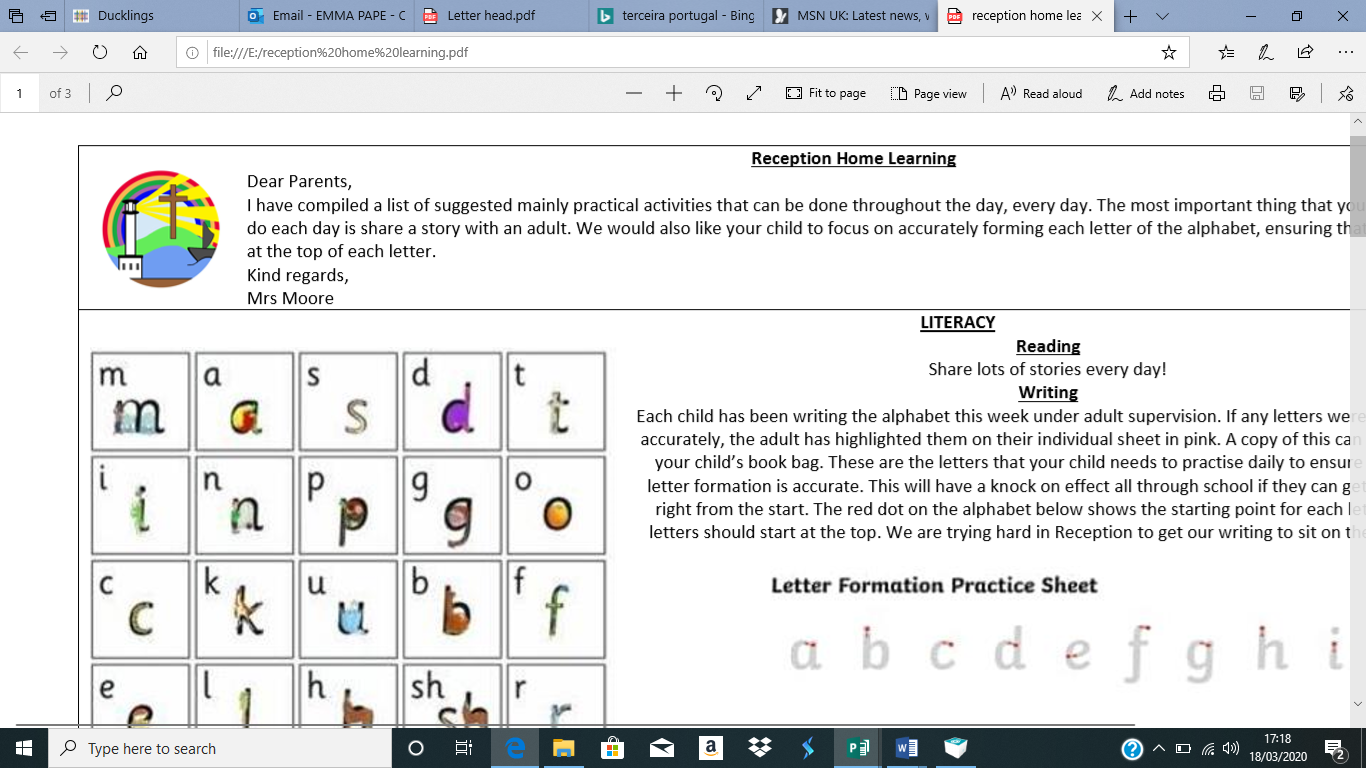 Nursery home challenges W/B 27-04-2020Positional language.Positional language (prepositions) refers to the place where something or someone is, often in relation to other things, such as over, under, beside or beneath.Our first challenge looks at understanding positional language then encouraging your child to use it accurately themselves. Ask your child to find their favourite teddy bear/soft toy.Explain that you are going to take the toy on an adventure around the house (you could even take it on your daily walk). Part a) Ask your child to place their toy in different places and chat about where they are. Language to look at- (on top of, under, next to, above, behind, in front…)Part b) Next, play hide and seek. Adult to place the toy around the house/outdoor space. Child to find the toy but not move it. Encourage them to reuse the positional language from the previous activity to explain where the toy is hiding!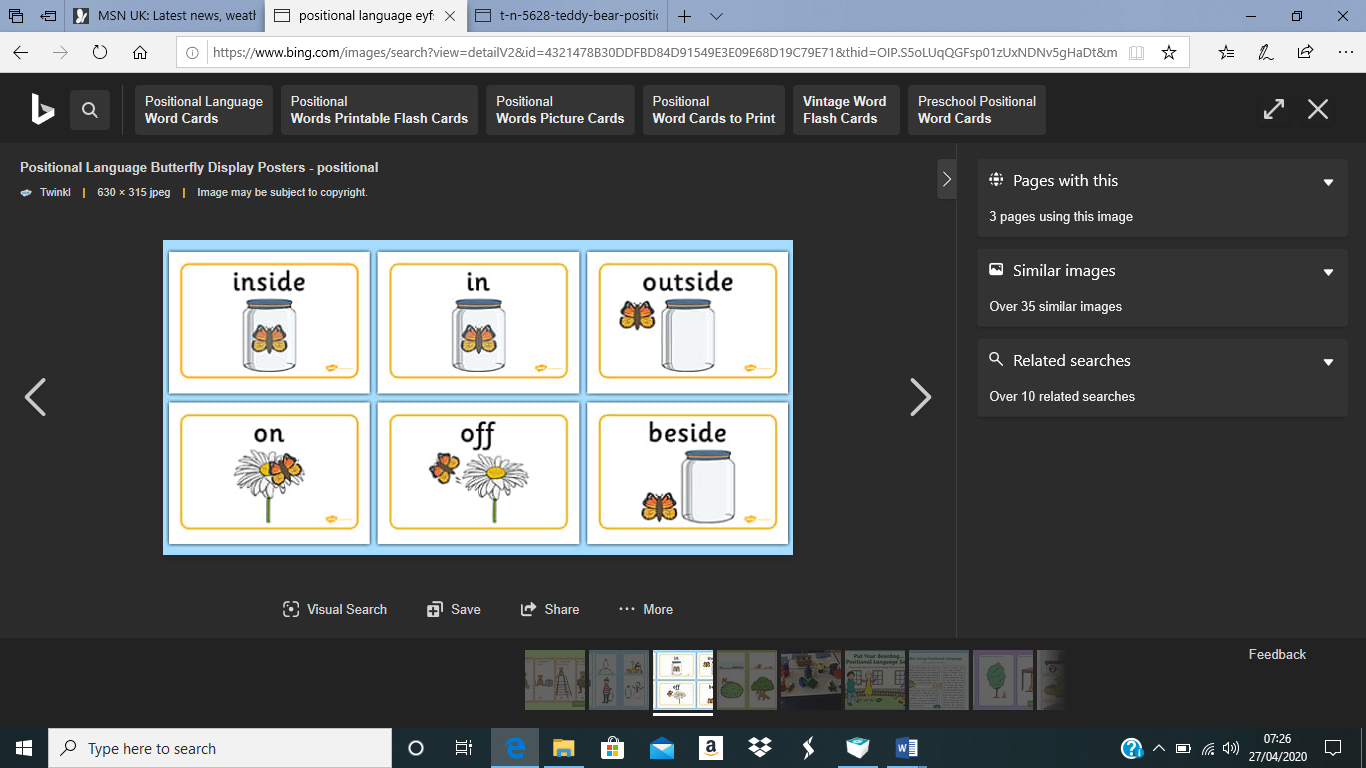 2)- Numbers, numbers everywhere.The purpose of this activity is for your child to realise that there are numbers all around them.Enjoy going on a number hunt. Look in cupboards, tins, packets, toy instructions, books…In addition to the above suggestion, you could write numbers on post-it notes and hide them around the house. Chat about the numbers that you find.Yellow challenge.Once the children have found the hidden numbers they could order them in a number line. Using the number line ask the child to find a number, point to that number and look for one more. Adult to explain how we find ‘one more on the number line’. 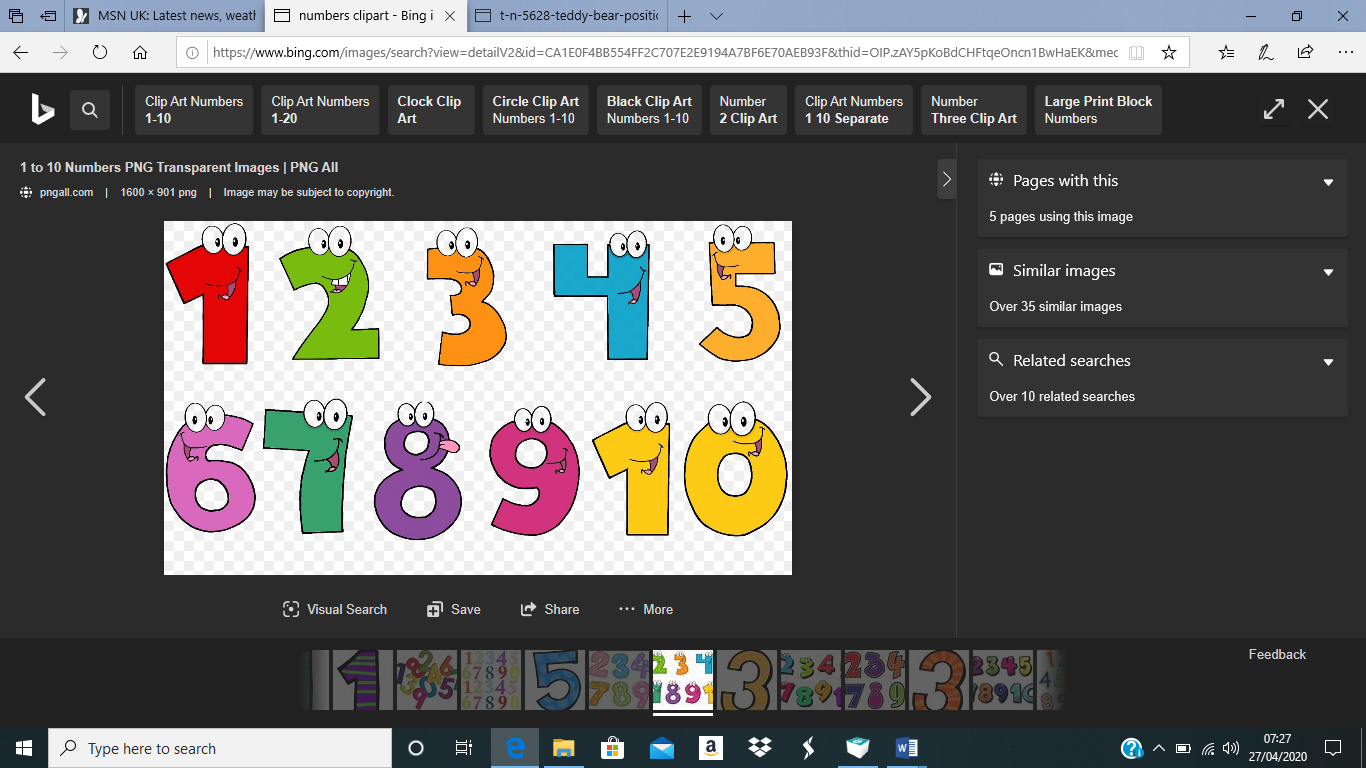 3) Book review.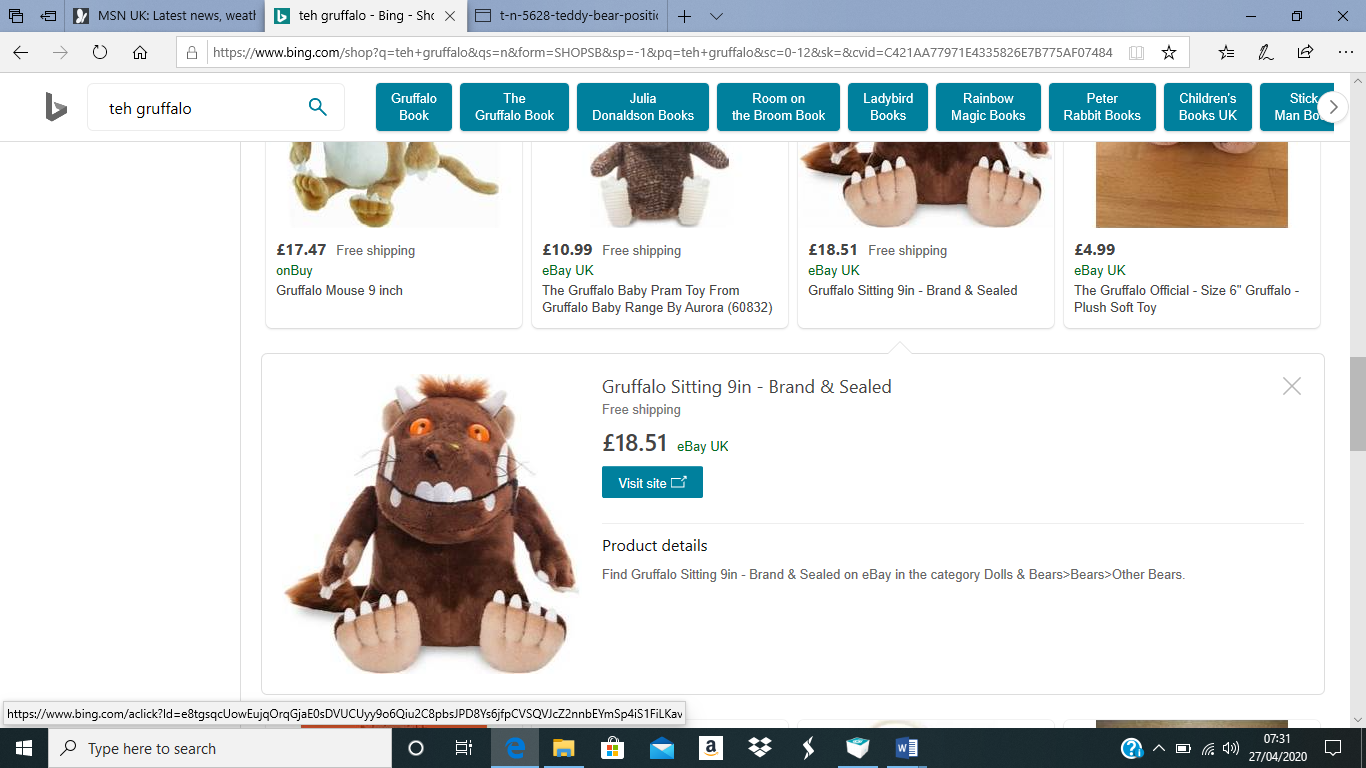 This activity can continue throughout the week.Read three books to share with an adult. The books must contain the following characters…Can you and your child find and read one book about a kind animal?Can you and your child find and read one book about a big bad wolf?Can you and your child find and read one book about a made-up creature?Ask your child which book was their favourite and why. (You could video their response) Can they draw their favourite character? Please email me on emmapape@maryport.cumbria.sch.uk if you have any questions around any of the home learning challenges. Alternatively, you can send me a post on Tapestry.  Thank you Miss Pape